.S1: 2 CHARLESTONSS2: 2 SIDE CROSSES (FACING 12 O’CLOCK),  JAZZ BOX ¼ TURN LEFTS3: 2 SIDE TAPS WITH CROSS BEHINDSS4: ¼ TURN,  2 CROSS ROCK TRIPLESBEGIN AGAINYou can finish the dance off in style with a right half turn on the last triple and end up facing the front wall. Enjoy!Questions? Email me at  jck@johnkoning.comNever Ending Song of Love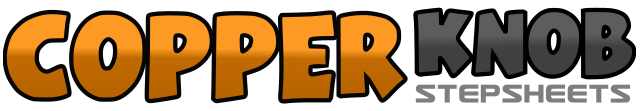 .......Count:32Wall:2Level:High Beginner.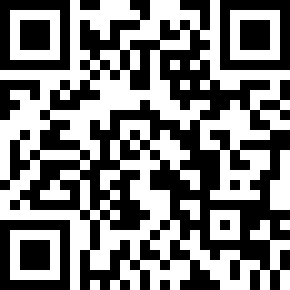 Choreographer:John Koning (CAN) - February 2017John Koning (CAN) - February 2017John Koning (CAN) - February 2017John Koning (CAN) - February 2017John Koning (CAN) - February 2017.Music:Never Ending Song of Love - Delaney & BonnieNever Ending Song of Love - Delaney & BonnieNever Ending Song of Love - Delaney & BonnieNever Ending Song of Love - Delaney & BonnieNever Ending Song of Love - Delaney & Bonnie........1-2Step left forward and point right3-4Step right back and point left back5-6Step left forward and point right7-8Step right back and point left back1-2Step left swinging arms left, cross right over left swinging arms right3-4Step left swinging arms left, cross right over left swinging arms right5-6Step left forward, cross right over left making a ¼ left turn (9 o’clock)7-8Step left back, step right back1-2Tap left toe to the left twice3&4Cross left behind right, step right, step left5-6Tap right toe to the right twice7&8Cross right behind left, step left, step right1-2Step left diagonally across right, return making a ¼ left turn3&4Left, right, left triple in place5-6Step right diagonally across left, return7&8Right, left, right triple in place